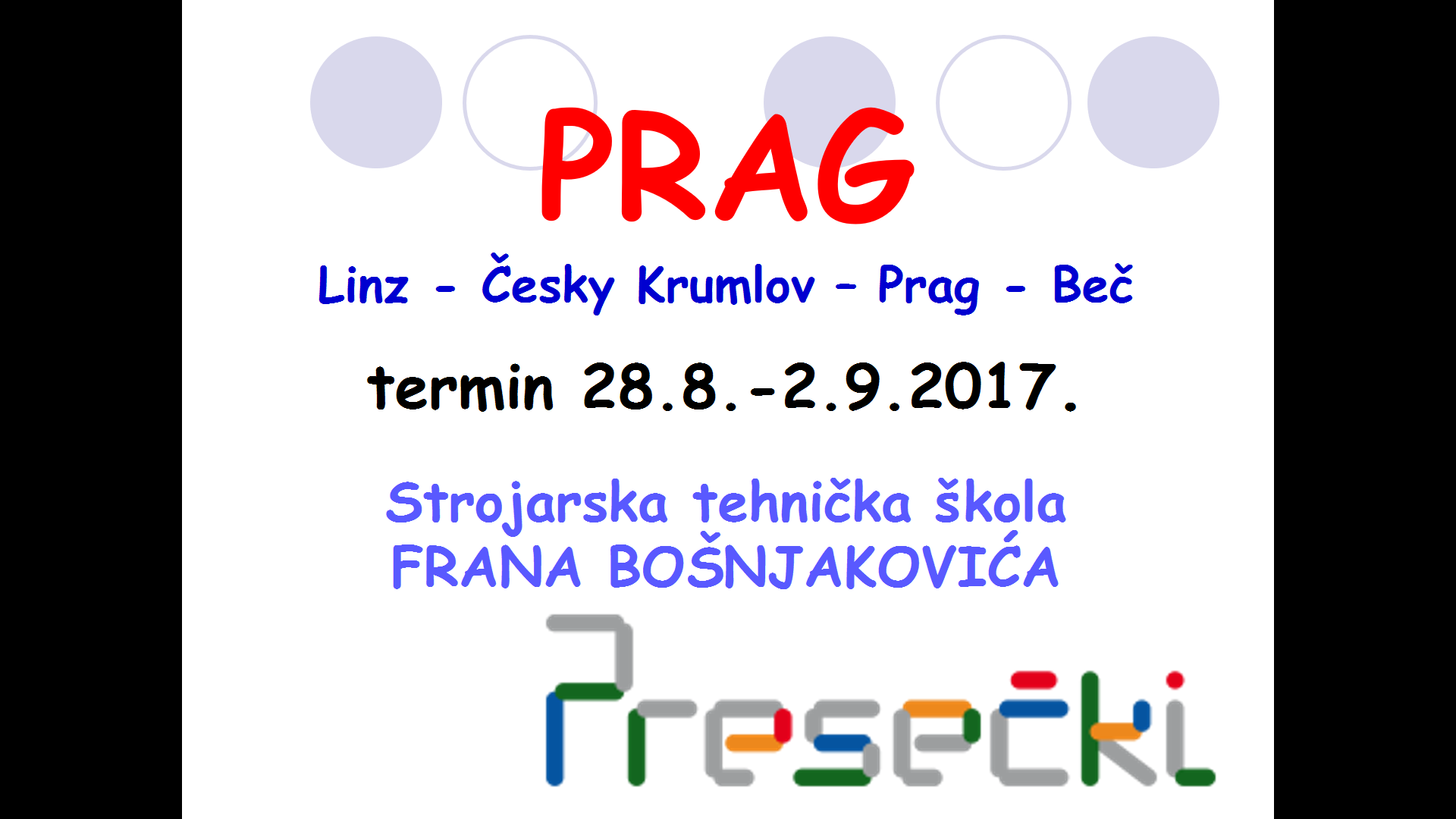 Maturalno putovanje 3.A, 3.B, 3.C                  Polazak je ispred škole (Zavoda za Radioničke vježbe) u 28.08., ponedjeljak  u 5,00 h.      Plan putovanja ovdje.